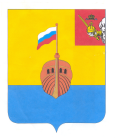 РЕВИЗИОННАЯ КОМИССИЯ ВЫТЕГОРСКОГО МУНИЦИПАЛЬНОГО РАЙОНА162900, Вологодская область, г. Вытегра, пр. Ленина, д.68тел. (81746)  2-22-03,  факс (81746) ______,       e-mail: revkom@vytegra-adm.ruЗАКЛЮЧЕНИЕна проект решения Совета сельского поселения Девятинское21.01.2020 г.                                                                                                     г. Вытегра         Заключение Ревизионной комиссии Вытегорского муниципального района на проект решения Совета сельского поселения Девятинское «О внесении изменений в решение Совета сельского поселения Девятинское от 13.12.2019 № 52» подготовлено в соответствии с требованиями Бюджетного кодекса Российской Федерации, Положения о Ревизионной комиссии Вытегорского муниципального района, на основании заключённого соглашения между Советом сельского поселения Девятинское и Представительным Собранием Вытегорского муниципального района.           Проектом решения о внесении изменений предлагается утвердить на 2020 год:- объем расходов бюджета поселения в сумме 16004,4 тыс. рублей;- дефицит бюджета в сумме 621,5 тыс. рублей.          Поправки в бюджет вносятся в связи с недостаточностью средств на решение общегосударственных вопросов, на мероприятия по обеспечению пожарной безопасности, на мероприятия по благоустройству и в связи с утверждением дефицита бюджета за счет остатков на счетах по состоянию на 01.01.2020 года. Внесены изменения в Перечень главных администраторов доходов бюджета сельского поселения Девятинское и закрепляемые за ними виды (подвиды) доходов: добавлен код дохода 20229999100000150 «Прочие субсидии бюджетам сельских поселений». Объемы доходов бюджета поселения не изменятся.   Внесение изменений в бюджет поселения на 2020 год является обоснованным и соответствующим требованиям Бюджетного кодекса Российской Федерации.              Проектом решения вносятся следующие изменения в расходную часть бюджета на 2020 год:          Объем утвержденных бюджетных назначений по расходам увеличится на 621,5 тыс. рублей, ли на 4,0 %. Изменения в расходную часть бюджета внесены за счет сформировавшихся остатков средств на счетах бюджета по состоянию на 01.01.2020 года. Предлагаемый к утверждению объем дефицита соответствует нормам статьи 92.1 Бюджетного кодекса Российской Федерации.         Проектом бюджета предлагается увеличить объем бюджетных ассигнований по разделу 01 «Общегосударственные вопросы» на 300,0 тыс. рублей, или на 5,3 %. Ассигнования направляются на расходы подраздела 0104 «Функционирование Правительства Российской Федерации, высших исполнительных органов государственной власти субъектов Российской Федерации, местных администраций». Увеличиваются расходы на закупки (бухгалтерское обслуживание, электроэнергия).              Объем бюджетных ассигнований по разделу 03 «Национальная безопасность и правоохранительная деятельность» увеличится на 0,5 тыс. рублей. Увеличатся расходы подраздела 0310 «Обеспечение пожарной безопасности» (приобретение формы для добровольной пожарной охраны).           Расходы по разделу 04 «Национальная экономика» увеличиваются на 300,0 тыс. рублей за счет утверждения расходов по подразделу 0412 «Другие вопросы в области национальной экономики» с целью разбора аварийного жилья (имущество казны).          Увеличение расходов раздела 05 «Жилищно-коммунальное хозяйство» составит 21,0 тыс. рублей. Расходы увеличатся по подразделу 0503 «Благоустройство на прочие мероприятия по благоустройству (ремонт моста).          Проектом решения внесены соответствующие изменения в приложения к решению Совета сельского поселения Девятинское от 13.12.2019 года № 52 «О бюджете сельского поселения Девятинское на 2020 год и плановый период 2021 и 2022 годов».  Выводы и предложения.          Представленный проект решения соответствует требованиям Бюджетного кодекса Российской Федерации, Положению о бюджетном процессе в сельском поселении Девятинское. Ревизионная комиссия ВМР рекомендует представленный проект к рассмотрению.          Аудитор Ревизионной комиссии                                                                        О.Е. Нестерова Утверждено решением о бюджете от 13.12.2019 г. № 52Предлагаемые изменения проектом решенияИзменение% изменения, %Доля в общих расходах  после уточнения (%)Расходы всего (тыс. руб.)15382,916004,4621,54,0%100,0%01 Общегосударственные вопросы, в том числе:5660,85960,8300,05,3%37,2%0104 Функционирование Правительства Российской Федерации, высших исполнительных органов государственной власти субъектов Российской Федерации, местных администраций3802,74102,7300,07,9%25,6%0104 Функционирование Правительства Российской Федерации, высших исполнительных органов государственной власти субъектов Российской Федерации, местных администраций3802,74102,7300,07,9%25,6%03 Национальная безопасность и правоохранительная деятельность, в том числе:100,0100,50,50,5%0,6%0310 Обеспечение мероприятий по пожарной безопасности 100,0100,50,50,5%0,6%04 Национальная экономика, в том числе:56,8356,8300,0528,2%2,2%0412 Другие вопросы в области национальной экономики0,0300,0300,01,9%05 Жилищно-коммунальное хозяйство, в том числе:6227,26248,221,00,3%39,0%0503 Благоустройство 4175,04196,021,00,5%26,2%